Муниципальное дошкольное образовательное учреждение «Детский сад №23»г. Тверь, ул. Резинстроя, д. 9 телефон/факс 58 53 22 ds23@detsad.tver.ruНа № 65/2 от02.09.2015г.ПриказО назначении должностных лиц, ответственных за обеспечение безопасности персональных данных в МДОУ при работе в информационной системе персональных данных, предназначенной для реализации муниципальной услуги «Прием заявлений, постановка на учет и зачисление детей в образовательные учреждения, реализующие основную образовательную программу дошкольного образования»Приказываю:1.Для обработки персональных данных в Системе и выполнения необходимых служебных обязанностей уполномочить старшего воспитателя Звереву Ларису Владимировну и воспитателя Меньшикову Ирину Викторовну.2.0тветственному за выполнение работ по обеспечению безопасности персональных данных Меньшиковой И.В. вести учет носителей персональных данных.3.Запретить сотрудникам, имеющим доступ к персональным данным, обрабатываем в Системе, использовать носители информации, не поставленные на учет в установленном порядке.4.Утвердить Положение об обработке и защите персональных данных, политики в отношении обработки персональных данных и реализаций требований к защите персональных данных в Системе при работе в МДОУ..Утвердить Правила осуществления внутреннего контроля в МДОУ соответствия обработки персональных данных в Системе требования к защите персональных данных.Утвердить порядок доступа Зверевой Л.В. и Меныциковой И.В. в помещение МДОУ, в котором ведется обработка персональных данных.Утвердить должностную инструкцию ответственного за организацию обработки персональных данных в МДОУ.Утвердить должностную инструкцию по проведению антивирусного контроля в Системе в МДОУ.Утвердить инструкцию по работе пользователей Системы.Утвердить инструкцию об организации учета, хранения и выдачи машинных носителей , содержащих персональные данные( АИС «Е-Услуги. Образование») в МДОУ.И.В.Поповьян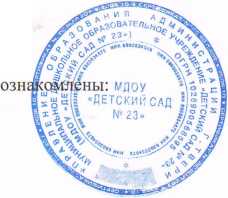 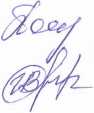 Л.В.ЗвереваИ.В.Меныцикова